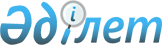 Мемлекеттік сатып алуды бірыңғай мемлекеттік сатып алуды ұйымдастырушылар жүзеге асыратын тауарлардың, жұмыстардың, көрсетілетін қызметтердің тізбелерін анықтау туралыҚазақстан Республикасы Қаржы министрінің 2018 жылғы 29 желтоқсандағы № 1127 бұйрығы. Қазақстан Республикасының Әділет министрлігінде 2018 жылғы 29 желтоқсанда № 18120 болып тіркелді.
      РҚАО-ның ескертпесі!
      Осы бұйрық 01.03.2019 бастап қолданысқа енгізіледі.
      "Мемлекеттік сатып алу туралы" Қазақстан Республикасы Заңының 8-бабы 2-тармағына сәйкес БҰЙЫРАМЫН:
      Ескерту. Кіріспе жаңа редакцияда – ҚР Премьер-Министрінің орынбасары - Қаржы министрінің 14.09.2022 № 955 (алғашқы ресми жарияланған күнінен кейін күнтізбелік он күн өткен соң қолданысқа енгізіледі) бұйрығымен.


      1. Қоса беріліп отырған:
      "1) осы бұйрыққа 1-қосымшаға сәйкес мемлекеттік сатып алуды республикалық маңызы бар бірыңғай мемлекеттік сатып алуды ұйымдастырушы жүзеге асыратын тауарлардың, жұмыстардың, көрсетілетін қызметтердің тізбесі;
      2) осы бұйрыққа 2-қосымшаға сәйкес мемлекеттік сатып алуды облыстық бірыңғай мемлекеттік сатып алуды ұйымдастырушы жүзеге асыратын тауарлардың, жұмыстардың, көрсетілетін қызметтердің тізбесі;
      3) осы бұйрыққа 3-қосымшаға сәйкес мемлекеттік сатып алуды республикалық маңызы бар қалалар мен астананың бірыңғай мемлекеттік сатып алуды ұйымдастырушысы жүзеге асыратын тауарлардың, жұмыстардың, көрсетілетін қызметтердің тізбесі;
      4) осы бұйрыққа 4-қосымшаға сәйкес мемлекеттік сатып алуды облыс ауданы, облыстық маңызы бар қалалар, облыстық маңызы бар қаладағы ауданның бірыңғай мемлекеттік сатып алуды ұйымдастырушысы жүзеге асыратын тауарлардың, жұмыстардың, көрсетілетін қызметтердің тізбесі бекітілсін.
      Ескерту. 1-тармақ жаңа редакцияда – ҚР Премьер-Министрінің Бірінші орынбасары – ҚР Қаржы министрінің 28.02.2019 № 157 (01.05.2019 бастап қолданысқа енгізіледі) бұйрығымен.


      2. "Мемлекеттік сатып алуды ұйымдастыруды және өткізуді бірыңғай ұйымдастырушы жүзеге асыратын тауарлардың, жұмыстардың, көрсетілетін қызметтердің тізбесін бекіту туралы" Қазақстан Республикасы Қаржы министрінің 2017 жылғы 25 желтоқсандағы № 743 бұйрығының (Нормативтік құқықтық актілерді мемлекеттік тіркеу тізілімінде № 16127 болып тіркелген, 2017 жылғы 27 желтоқсанда Қазақстан Республикасы Нормативтік құқықтық актілердің эталондық бақылау банкінде жарияланған) күші жойылды деп танылсын. 
      2. Қазақстан Республикасы Қаржы министрлiгiнiң Мемлекеттiк сатып алу заңнамасы департаментi заңнамада белгiленген тәртiппен:
      1) осы бұйрықты Қазақстан Республикасы Әділет министрлігінде мемлекеттік тіркеуді;
      2) осы бұйрық мемлекеттік тіркелген күннен бастап күнтізбелік он күн ішінде оны қазақ және орыс тілдерінде ресми жариялау және Қазақстан Республикасы нормативтік құқықтық актілерінің эталондық бақылау банкіне енгізу үшін Қазақстан Республикасы Әділет министрлігінің "Республикалық құқықтық ақпарат орталығы" шаруашылық жүргізу құқығындағы республикалық мемлекеттік кәсіпорнына жіберуді;
      3) осы бұйрықты Қазақстан Республикасы Қаржы министрлігінің интернет-ресурсында орналастыруды қамтамасыз етсін;
      4) осы бұйрық Қазақстан Республикасы Әділет министрлігінде мемлекеттік тіркелгеннен кейін он жұмыс күні ішінде Қазақстан Республикасы Қаржы министрлігінің Заң қызметі департаментіне осы тармақтың 1), 2) және 3) тармақшаларында көзделген іс-шараларды орындау туралы мәліметтердің ұсынылуын қамтамасыз етсін.
      3. Осы бұйрық 2019 жылғы 1 наурыздан бастап қолданысқа енгізіледі және ресми жариялануы тиіс. Мемлекеттік сатып алуды республикалық маңызы бар бірыңғай мемлекеттік сатып алуды ұйымдастырушы жүзеге асыратын тауарлардың, жұмыстардың, көрсетілетін қызметтердің тізбесі*
      Ескерту. 1-қосымша жаңа редакцияда – ҚР Премьер-Министрінің орынбасары - Қаржы министрінің 10.01.2024 № 6 (алғашқы ресми жарияланған күнінен кейін күнтізбелік он күн өткен соң қолданысқа енгізіледі) бұйрығымен.
      Ескертпе: 
      * Осы Тізбе бойынша мемлекеттік сатып алуды ұйымдастыру және өткізу "Қазақстан Республикасы Президентінің Іс Басқармасы" мемлекеттік мекемесі, оның ведомстволары және олардың ведомстволық бағынысты ұйымдары жүзеге асыратын мемлекеттік сатып алуларды қоспағанда, электрондық сатып алу арқылы өткізілетін тауарларды, жұмыстар мен көрсетілетін қызметтерді мемлекеттік сатып алуға қолданылады;
      Бірыңғай ұйымдастырушы мемлекеттік сатып алуды ұйымдастыруды және өткізуді жоғары тұрған бюджеттер төмен тұрған бюджеттерге беретін нысаналы даму трансферттерін, мемлекеттік әлеуметтік тапсырыспен көзделген көрсетілетін қызметтерді мемлекеттік сатып алуды және кәсіпкерлік қызмет субъектісі болып табылмайтын жеке тұлғаға жеке меншік құқығымен тиесілі тұрғынжайды сатып алуды, сатып алынатын тауарлардың, жұмыстардың, көрсетілетін қызметтердің өмірлік циклі құнының есептемесі пайдаланылатын конкурс және негіздемелік келісімдер пайдаланылатын конкурс тәсілдерімен мемлекеттік сатып алуды қоспағанда жүзеге асырады. Мемлекеттік сатып алуды облыстық бірыңғай мемлекеттік сатып алуды ұйымдастырушы жүзеге асыратын тауарлардың, жұмыстардың, көрсетілетін қызметтердің тізбесі*
      Ескерту. 2-қосымша жаңа редакцияда – ҚР Премьер-Министрінің орынбасары - Қаржы министрінің 10.01.2024 № 6 (алғашқы ресми жарияланған күнінен кейін күнтізбелік он күн өткен соң қолданысқа енгізіледі) бұйрығымен.
      Ескертпе:
      * Осы Тізбеде көрсетілген тауарларды, жұмыстар мен көрсетілетін қызметтерді ұйымдастыруды және өткізуді облыс, облыс ауданы, облыстық маңызы бар қала, облыстық мәні бар қаладағы ауданның тиісті әкімдігіне ведомстволық бағынысты тапсырыс берушілер үшін мемлекеттік сатып алудың бірыңғай ұйымдастырушылары жүзеге асырады (оның ішінде облыстық және аудандық коммуналдық заңды тұлғалар, сондай-ақ дауыс беретін акцияларының (жарғылық капиталға қатысу үлестерінің) елу пайыздан астамы мемлекетке тиесілі заңды тұлғалар және олармен үлестес заңды тұлғалар);
      Осы Тізбенің 1.1, 2.1 және 3.1-тармақтарында көрсетілген тауарларды, жұмыстарды, көрсетілетін қызметтерді мемлекеттік сатып алуды ұйымдастыруды және өткізуді облыс аудандарының, облыстық маңызы бар қалалардың білім бөлімдері және олардың ведомстволық бағынысты ұйымдары мен мекемелері үшін республикалық бюджет туралы заңда тиісті қаржы жылына белгіленген қырық мың еселенген айлық есептік көрсеткіштен конкурс/аукцион өткізуге бөлінген лот сомасы асқан кезде мемлекеттік сатып алуды бірыңғай ұйымдастырушылар жүзеге асырады;
      Осы Тізбеге енгізілмеген тауарларды, жұмыстарды, көрсетілетін қызметтерді сатып алуға тапсырыс берушілердің өтінімдері бойынша тапсырыс берушімен бірлескен конкурстық комиссияларды (аукциондық комиссияларды) құру арқылы, мемлекеттік сатып алуды бірыңғай ұйымдастырушы осындай мемлекеттік сатып алуды өткізумен келіскен жағдайда орталықтандырылған мемлекеттік сатып алуды жүзеге асырады;
      Осы Тізбе бойынша мемлекеттік сатып алуды ұйымдастыру және өткізу, мемлекеттік әлеуметтік тапсырыспен көзделген көрсетілетін қызметтерді мемлекеттік сатып алуды және кәсіпкерлік қызмет субъектісі болып табылмайтын жеке тұлғаға жеке меншік құқығымен тиесілі тұрғынжайды сатып алуды, сатып алынатын тауарлардың, жұмыстардың, көрсетілетін қызметтердің өмірлік циклі құнының есептемесі пайдаланылатын конкурс және негіздемелік келісімдер пайдаланылатын конкурс тәсілдерімен мемлекеттік сатып алуды қоспағанда, электрондық мемлекеттік сатып алу арқылы өткізілетін тауарларды, жұмыстарды және көрсетілетін қызметтерді мемлекеттік сатып алуға қолданылады. Мемлекеттік сатып алуды республикалық маңызы бар қалалар мен астананың бірыңғай мемлекеттік сатып алуды ұйымдастырушысы жүзеге асыратын тауарлардың, жұмыстардың, көрсетілетін қызметтердің тізбесі*
      Ескерту. 3-қосымша жаңа редакцияда – ҚР Премьер-Министрінің орынбасары - Қаржы министрінің 10.01.2024 № 6 (алғашқы ресми жарияланған күнінен кейін күнтізбелік он күн өткен соң қолданысқа енгізіледі) бұйрығымен.
      Ескертпе:
      * Осы Тізбеде көрсетілген тауарларды, жұмыстар мен көрсетілетін қызметтерді мемлекеттік сатып алуды ұйымдастыруды және өткізуді тиісті республикалық маңызы бар қала мен астананың тиісті әкімдігіне ведомстволық бағынысты тапсырыс берушілер үшін мемлекеттік сатып алуды бірыңғай ұйымдастырушылар жүзеге асырады (оның ішінде коммуналдық заңды тұлғалар, сондай-ақ дауыс беретін акцияларының (жарғылық капиталға қатысу үлестерінің) елу және одан да көп пайызы мемлекетке тиесілі заңды тұлғалар және олармен үлестес заңды тұлғалар);
      Осы Тізбеге енгізілмеген тауарларды, жұмыстарды, көрсетілетін қызметтерді сатып алуға тапсырыс берушілердің өтінімдері бойынша тапсырыс берушімен бірлескен конкурстық комиссияларды (аукциондық комиссияларды) құру арқылы, мемлекеттік сатып алуды бірыңғай ұйымдастырушы осындай мемлекеттік сатып алуды өткізумен келіскен жағдайда орталықтандырылған мемлекеттік сатып алуды жүзеге асырады;
      Осы Тізбе бойынша мемлекеттік сатып алуды ұйымдастыру және өткізу, мемлекеттік әлеуметтік тапсырыспен көзделген көрсетілетін қызметтерді мемлекеттік сатып алуды және кәсіпкерлік қызмет субъектісі болып табылмайтын жеке тұлғаға жеке меншік құқығымен тиесілі тұрғынжайды сатып алуды, сатып алынатын тауарлардың, жұмыстардың, көрсетілетін қызметтердің өмірлік циклі құнының есептемесі пайдаланылатын конкурс және негіздемелік келісімдер пайдаланылатын конкурс тәсілдерімен мемлекеттік сатып алуды қоспағанда, электрондық мемлекеттік сатып алу арқылы өткізілетін тауарларды, жұмыстарды және көрсетілетін қызметтерді мемлекеттік сатып алуға қолданылады. Мемлекеттік сатып алуды облыс ауданы, облыстық маңызы бар қалалар, облыстық маңызы бар қаладағы ауданның бірыңғай мемлекеттік сатып алуды ұйымдастырушысы жүзеге асыратын тауарлардың, жұмыстардың, көрсетілетін қызметтердің тізбесі*
      Ескерту. Бұйрық тізбемен толықтырылды – ҚР Премьер-Министрінің Бірінші орынбасары – ҚР Қаржы министрінің 28.02.2019 № 157 (01.05.2019 бастап қолданысқа енгізіледі); жаңа редакцияда – ҚР Премьер-Министрінің орынбасары - Қаржы министрінің 10.01.2024 № 6 (алғашқы ресми жарияланған күнінен кейін күнтізбелік он күн өткен соң қолданысқа енгізіледі) бұйрықтарымен.
      Ескертпе:
      * Осы Тізбеде көрсетілген тауарларды, жұмыстар мен көрсетілетін қызметтерді ұйымдастыруды және өткізуді облыс ауданы, облыстық маңызы бар қала, облыстық маңызы бар қаладағы ауданның тиісті әкімдігінің ведомстволық бағынысты тапсырыс берушілері үшін мемлекеттік сатып алудың бірыңғай ұйымдастырушылары жүзеге асырады (оның ішінде аудандық коммуналдық заңды тұлғалар, сондай-ақ дауыс беретін акцияларының (жарғылық капиталға қатысу үлестерінің) елу пайыздан астамы мемлекетке тиесілі заңды тұлғалар және олармен үлестес заңды тұлғалар);
      Осы Тізбенің 1.1, 2.1, 2.2 және 3.1-тармақтарында көрсетілген тауарларды, жұмыстарды, көрсетілетін қызметтерді мемлекеттік сатып алуды ұйымдастыруды және өткізуді мемлекеттік сатып алудың бірыңғай ұйымдастырушылары облыс аудандарының, облыстық маңызы бар қалалардың білім бөлімдері және олардың ведомстволық бағыныстағы ұйымдары мен мекемелері үшін жүзеге асырады;
      Осы Тізбеге енгізілмеген тауарларды, жұмыстарды, көрсетілетін қызметтерді сатып алуға тапсырыс берушілердің өтінімдері бойынша тапсырыс берушімен бірлескен конкурстық комиссияларды (аукциондық комиссияларды) құру арқылы, мемлекеттік сатып алуды бірыңғай ұйымдастырушы осындай мемлекеттік сатып алуды өткізумен келіскен жағдайда орталықтандырылған мемлекеттік сатып алуды жүзеге асырады;
      Осы Тізбе бойынша мемлекеттік сатып алуды ұйымдастыру және өткізу, мемлекеттік әлеуметтік тапсырыспен көзделген көрсетілетін қызметтерді мемлекеттік сатып алуды және кәсіпкерлік қызмет субъектісі болып табылмайтын жеке тұлғаға жеке меншік құқығымен тиесілі тұрғынжайды сатып алуды, сатып алынатын тауарлардың, жұмыстардың, көрсетілетін қызметтердің өмірлік циклі құнының есептемесі пайдаланылатын конкурс және негіздемелік келісімдер пайдаланылатын конкурс тәсілдерімен мемлекеттік сатып алуды қоспағанда, электрондық мемлекеттік сатып алу арқылы өткізілетін тауарларды, жұмыстарды және көрсетілетін қызметтерді мемлекеттік сатып алуға қолданылады.
					© 2012. Қазақстан Республикасы Әділет министрлігінің «Қазақстан Республикасының Заңнама және құқықтық ақпарат институты» ШЖҚ РМК
				
      Қазақстан Республикасының

      Қаржы министрі 

Ә.Смайылов
Қазақстан Республикасы
Қаржы министрінің
2018 жылғы 29 желтоқсандағы
№ 1127 бұйрығына
1-қосымша
р/с № 
Атауы
1
Тауарлар:
1.1
тапсырыс берушілер орталық атқарушы және өзге де орталық мемлекеттік органдар (ведомстволар мен олардың аумақтық бөлімшелері, республикалық заңды тұлғалар, сондай-ақ дауыс беретін акцияларының (жарғылық капиталға қатысу үлестерінің) елу және одан да көп пайызы мемлекетке тиесілі заңды тұлғалар және олармен үлестес заңды тұлғалар) болып табылатын конкурс/аукцион өткізуге бөлінген лот сомасының республикалық бюджет туралы заңда тиісті қаржы жылына белгіленген сегіз мың еселенген айлық есептік көрсеткіштен асқан кездегі тауарлар
2
Жұмыстар:
2.1
тапсырыс берушілер орталық атқарушы және өзге де орталық мемлекеттік органдар (ведомстволар мен олардың аумақтық бөлімшелері, республикалық заңды тұлғалар, сондай-ақ дауыс беретін акцияларының (жарғылық капиталға қатысу үлестерінің) елу және одан да көп пайызы мемлекетке тиесілі заңды тұлғалар және олармен үлестес заңды тұлғалар) болып табылатын конкурс өткізуге бөлінген лот сомасының республикалық бюджет туралы заңда тиісті қаржы жылына белгіленген жиырма мың еселенген айлық есептік көрсеткіштен асқан кездегі жұмыстар
3
Көрсетілетін кызметтер:
3.1
тапсырыс берушілер орталық атқарушы және өзге де орталық мемлекеттік органдар (ведомстволар мен олардың аумақтық бөлімшелері, республикалық заңды тұлғалар, сондай-ақ дауыс беретін акцияларының (жарғылық капиталға қатысу үлестерінің) елу және одан да көп пайызы мемлекетке тиесілі заңды тұлғалар және олармен үлестес заңды тұлғалар) болып табылатын конкурс өткізуге бөлінген лот сомасының республикалық бюджет туралы заңда тиісті қаржы жылына белгіленген жиырма мың еселенген айлық есептік көрсеткіштен асқан кездегі көрсетілетін қызметтерҚазақстан РеспубликасыҚаржы министрінің2018 жылғы 29 желтоқсандағы№ 1127 бұйрығына2-қосымша
р/с№
Атауы
1
Тауарлар:
1.1
облыстық бюджеттік бағдарламалардың әкімшілері және олардың ведомстволық бағыныстағы ұйымдары тапсырыс берушілер болып табылатын конкурс/аукцион тәсілімен мемлекеттік сатып алу жүзеге асырылатын тауарлар
1.2
тапсырыс берушілер аудандық (қалалық) бюджеттік бағдарламалардың әкімшілері, аудандық маңызы бар қаланың, ауылдың, кенттің, ауылдық округтің бюджеттік бағдарламаларының әкімшілері және олардың ведомстволық бағынысты ұйымдары болып табылатын республикалық бюджет туралы заңда тиісті қаржы жылына белгіленген қырық мың еселенген айлық есептік көрсеткіштен конкурс/аукцион өткізуге бөлінген лот сомасы асқан кездегі тауарлар
2
Жұмыстар:
2.1
облыстық бюджеттік бағдарламалардың әкімшілері және олардың ведомстволық бағынысты ұйымдары тапсырыс берушілер болып табылатын конкурс тәсілімен мемлекеттік сатып алу жүзеге асырылатын жұмыстар (2.4-тармақта көзделген жұмыстарды қоспағанда)
2.2
тапсырыс берушілер аудандық (қалалық) бюджеттік бағдарламалардың әкімшілері, аудандық маңызы бар қаланың, ауылдың, кенттің, ауылдық округтің бюджеттік бағдарламаларының әкімшілері және олардың ведомстволық бағынысты ұйымдары болып табылатын республикалық бюджет туралы заңда тиісті қаржы жылына белгіленген қырық мың еселенген айлық есептік көрсеткіштен конкурс өткізуге бөлінген лот сомасы асқан кездегі жұмыстар (2.3-тармақта көзделген жұмыстарды қоспағанда)
2.3
тапсырыс берушілер аудандық (қалалық) бюджеттік бағдарламалардың әкімшілері және олардың ведомстволық бағыныстағы ұйымдары, аудандық маңызы бар қаланың, ауылдың, кенттің, ауылдық округтің бюджеттік бағдарламаларының әкімшілері болып табылатын республикалық бюджет туралы заңда тиісті қаржы жылына белгіленген төрт мың еселенген айлық есептік көрсеткіштен конкурс өткізуге бөлінген лот сомасы асатын жобалау-сметалық құжаттаманы және (немесе) техникалық-экономикалық негіздемені әзірлеу
2.4
облыстық маңызы бар автомобиль жолдарын орташа және ағымдағы жөндеу мен оларды күтіп-ұстау
3
Көрсетілетін қызметтер
3.1
облыстық бюджеттік бағдарламалардың әкімшілері және олардың ведомстволық бағынысты ұйымдары тапсырыс берушілер болып табылатын конкурс тәсілімен мемлекеттік сатып алу жүзеге асырылатын қызметтер (3.3-тармақта көзделген көрсетілетін қызметтерді қоспағанда)
3.2
тапсырыс берушілер аудандық (қалалық) бюджеттік бағдарламалардың әкімшілері, аудандық маңызы бар қаланың, ауылдың, кенттің, ауылдық округтің бюджеттік бағдарламаларының әкімшілері және олардың ведомстволық бағынысты ұйымдары болып табылатын республикалық бюджет туралы заңда тиісті қаржы жылына белгіленген қырық мың еселенген айлық есептік көрсеткіштен конкурс өткізуге бөлінген лот сомасы асқан кездегі көрсетілетін қызметтер (3.3-тармақта көзделген көрсетілетін қызметтерді қоспағанда)
3.3
осы Тізбенің 2.1, 2.2 және 2.4-тармақтарына сәйкес мемлекеттік сатып алу жүзеге асырылатын жұмыстар бойынша инжинирингтік қызметтер (техникалық қадағалау және жобаларды басқару жөніндегі қызметтер)Қазақстан РеспубликасыҚаржы министрінің2018 жылғы 29 желтоқсандағы№ 1127 бұйрығына3-қосымша
р/с№ 
Атауы
1
Тауарлар:
1.1
республикалық бюджет туралы заңда тиісті қаржы жылына белгіленген айлық есептік көрсеткіштің жиырма мың еселенген мөлшерінен конкурс/аукцион өткізуге бөлінген лот сомасы асқан кездегі тауарлар
2
Жұмыстар:
2.1
республикалық бюджет туралы заңда тиісті қаржы жылына белгіленген айлық есептік көрсеткіштің жиырма мың еселенген мөлшерінен конкурс өткізуге бөлінген лот сомасы асқан кездегі жұмыстар (2.2-тармақта көзделген жұмыстарды қоспағанда)
2.2
жылдық көлемі құндық шамада республикалық бюджет туралы заңда тиісті қаржы жылына белгіленген айлық есептік көрсеткіштің он мың еселенген мөлшерінен конкурс өткізуге бөлінген лот сомасы асқан кездегі жобалау-сметалық құжаттаманы және (немесе) техникалық-экономикалық негіздемені әзірлеу
3
Көрсетілетін қызметтер
3.1
республикалық бюджет туралы заңда тиісті қаржы жылына белгіленген айлық есептік көрсеткіштің жиырма мың еселенген мөлшерінен конкурс өткізуге бөлінген лот сомасы асқан кездегі көрсетілетін қызметтер (3.2-тармақта көзделген көрсетілетін қызметтерді қоспағанда)
3.2
республикалық бюджет туралы заңда тиісті қаржы жылына белгіленген айлық есептік көрсеткіштің екі мың еселенген мөлшерінен конкурс өткізуге бөлінген лот сомасы асатын инжинирингтік қызметтер (техникалық қадағалау және жобаларды басқару жөніндегі қызметтер)Қазақстан Республикасы
Қаржы министрінің
2018 жылғы 29 желтоқсандағы
№ 1127 бұйрығына
4-қосымша
р/с№
Атауы
1
Тауарлар:
1.1
конкурс/аукцион өткізуге бөлінген лоттың сомасы республикалық бюджет туралы заңда тиісті қаржы жылына белгіленген қырық мың еселенген айлық есептік көрсеткіштен аспайтын тауарлар
2
Жұмыстар:
2.1
конкурс өткізуге бөлінген лоттың сомасы республикалық бюджет туралы заңда тиісті қаржы жылына белгіленген қырық мың еселенген айлық есептік көрсеткіштен аспайтын жұмыстар (2.2 және 2.3-тармақтарда көзделген жұмыстарды қоспағанда)
2.2
конкурс өткізуге бөлінген лоттың сомасы республикалық бюджет туралы заңда тиісті қаржы жылына белгіленген төрт мың еселенген айлық есептік көрсеткіштен аспайтын жобалау-сметалық құжаттаманы және (немесе) техникалық-экономикалық негіздемені әзірлеу
2.3
аудандық маңызы бар автомобиль жолдарын, елді мекендердің көшелерін орташа және ағымдағы жөндеу мен оларды күтіп-ұстау
3
Көрсетілетін қызметтер
3.1
конкурс өткізуге бөлінген лоттың сомасы республикалық бюджет туралы заңда тиісті қаржы жылына белгіленген қырық мың еселенген айлық есептік көрсеткіштен аспайтын қызметтер (3.2-тармақта көзделген қызметтерді қоспағанда)
3.2
осы Тізбенің 2.1 және 2.3-тармақтарына сәйкес мемлекеттік сатып алу жүзеге асырылатын жұмыстар бойынша инжинирингтік қызметтер (техникалық қадағалау және жобаларды басқару жөніндегі қызметтер)